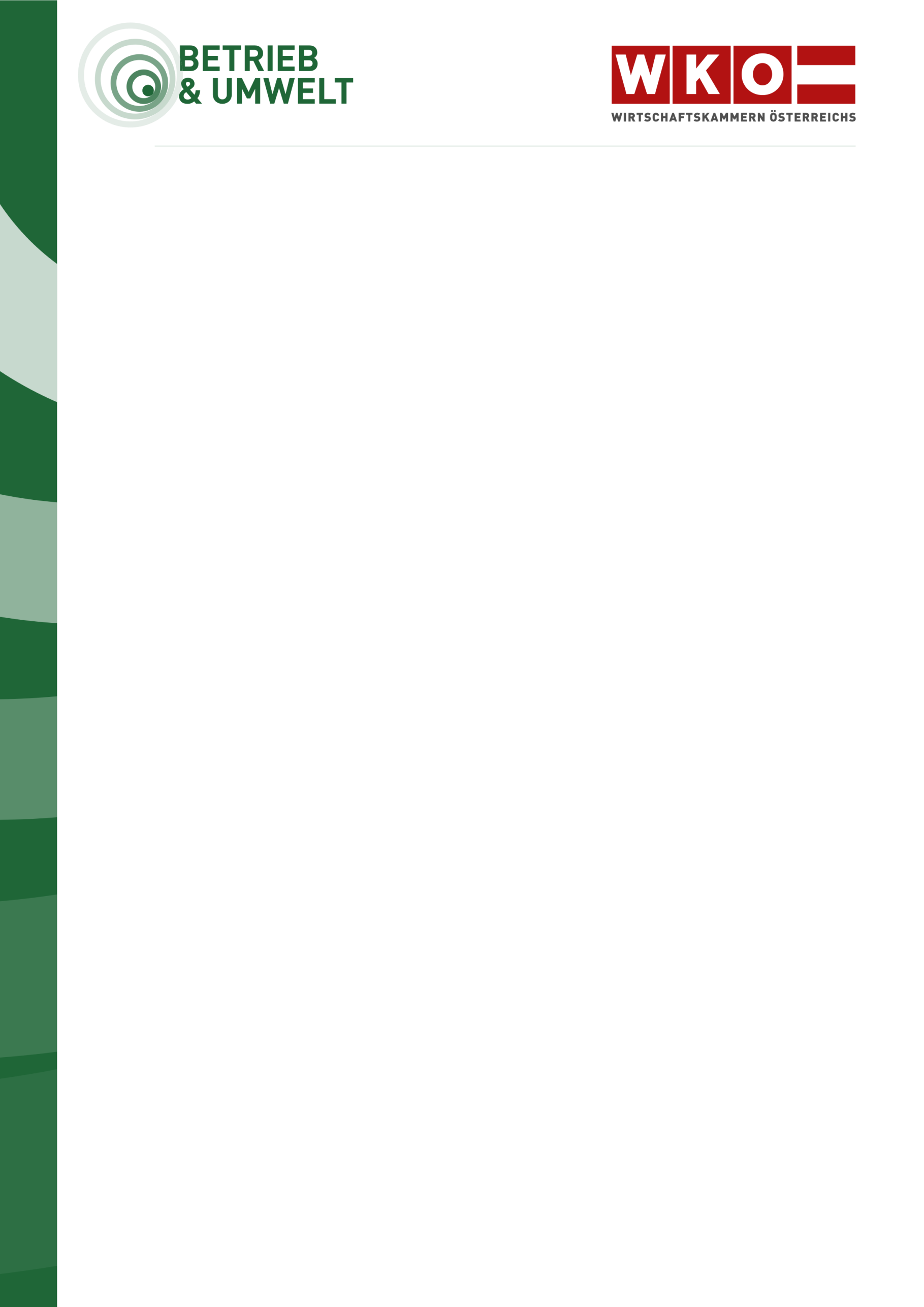 Abfallwirtschaftskonzept für servicestationenAllgemeine FirmendatenAngaben zur BetriebsanlageGrund für die Erstellung des AbfallwirtschaftskonzeptesDie Betriebsanlage besteht aus folgenden Räumen bzw. Bereichen(zB Büro – 14 m²; Lager 40 m²)Überblick über mögliche Anlagenteile im BetriebReinigungs- und Instandsetzungsbereich der Servicestation:Autowaschanlage (zB Lanzenwaschbox, Waschstraße)Bereich für InnenreinigungÖlwechselstationAbsauganlage: mit Abluft- oder RückluftfilterHebewerkzeug: HebebühneStehgrubeLager:Materiallager Werkzeuglager ErsatzteillagerÖllagerInfrastruktur:BüroVerkaufsraumSanitärraum, SozialraumHeizanlageSonstiges: .....Übertragen Sie oben vorgefundene und allfällige ergänzte Räume bzw. Bereiche in nachfolgende TabelleÜberblick über die in der Betriebsanlage eingesetzten Einsatzstoffe und HilfsstoffeAnfallende AbfälleHinweis: Führen Sie allfällige Ergänzungen und Streichungen je nach Bedarf durch. Das aktuelle Abfallverzeichnis (PDF) ist unter www.edm.gv.at > „Aktuelles Abfallverzeichnis“ abrufbar. Spezifizierungen sind nicht berücksichtigt und müssten allfällig gemäß Abfallverzeichnis ergänzt werden. Beachten Sie die Hinweise und Anmerkungen im Abfallverzeichnis.Informationen zu branchenspezifischen Abfällen sind auch in der Altfahrzeugeverordnung bzw. in Verbindung mit Abfallverbringungen in Kapitel 9 des Bundesabfallwirtschaftsplans (www.bundesabfallwirtschaftsplan.at) zu finden.Abfalllogistik, Plan der Betriebsanlage und Abfallsammlung im BetriebLegen Sie einen Gesamtplan der Betriebsanlage bei. Ordnen Sie die laufende Positionsnummer (siehe Tabelle Seite 2) den entsprechenden Bereichen bzw. Räumen zu. Tragen Sie die für die Abfallsammlung vorgesehenen bzw. verwendeten Behälter in den Plan der Betriebsanlage ein. Geben Sie in einer Tabelle die Abfallart, Behälter, Behältervolumen und Entsorgungsintervall an.Beschreiben Sie kurz die betriebsinterne Abfalllogistik.Liste der Übernehmer von AbfällenHinweis: Prüfen Sie den Berechtigungsumfang des übernehmenden Abfallsammler bzw. 
–behandlers regelmäßig unter Abfrage auf www.edm.gv.at > Suchen und Auswerten und weiter in der Rubrik „Abfall-Sammler/-Behandler“ unter „Suche nach Registrierten“. Erlaubnisfreie Sammler (gemäß § 24a Abs. 2 AWG  werden über das EDM-Portal nicht erfasst. Diese dürfen zB Abfälle von Produkten, die sie erwerbsmäßig abgeben oder aus Dienstleistungen stammen, zur Weitergabe an einen befugten Abfallsammler bzw. –behandler ohne Erlaubnis sammeln.Weiters ist es aus Haftungsgründen erforderlich dem Übernehmer einen expliziten Auftrag zur umweltgerechten Verwertung oder Beseitigung zu geben. Die Rechtsgrundlage dafür sind § 15 Abs. 5a und 5b AWG.Organisatorisches und betriebliche AbfallvermeidungStand: Jänner 2022Dieses Infoblatt ist ein Produkt der Zusammenarbeit aller Wirtschaftskammern. Bei Fragen wenden Sie sich bitte an:Burgenland Tel. Nr.: 05 90 907-3111, Kärnten Tel. Nr.: 05 90 904-741, Niederösterreich Tel. Nr.: (02742) 851-16301, Oberösterreich Tel. Nr.: 05 90 909, Salzburg Tel. Nr.: (0662) 88 88-399, Steiermark Tel. Nr.: (0316) 601-601,Tirol Tel. Nr.: 05 90 905-1270, Vorarlberg Tel. Nr.: (05522) 305-355, Wien Tel. Nr.: (01) 514 50-1010Hinweis: Diese Information finden Sie auch im Internet unter http://www.wko.at. Alle Angaben erfolgen trotz sorgfältigster Bearbeitung ohne Gewähr. Eine Haftung der Wirtschaftskammern Österreichs ist ausgeschlossen. Bei allen personenbezogenen Bezeichnungen gilt die gewählte Form für beide Geschlechter!FirmenwortlautAnschriftTelefonFaxAnsprechperson für die BehördeBrancheServicestationZweck der BetriebsanlageZutreffendes bitte ankreuzenReinigung und Pflege (Karosserie außen und Innenraum)Reinigung und Konservierung Unterboden, MotorwäscheMotorwartung (Öl, Ölfilter, Zündkerzen, Unterbrecher, Keilriemen, Luftfilter, Kraftstofffilter, Bremsflüssigkeit, …) und Abschmieren BeleuchtungswartungBatteriewartungReifenserviceSonstiges:
Anzahl der BeschäftigtenÄnderung einer bestehenden AnlageNeugenehmigung einer Anlagebestehende Betriebsanlage mit mehr als 20 Arbeitnehmern (Betreiberpflicht!)Aktualisierung eines bestehenden Abfallwirtschaftskonzeptes bei wesentlicher abfallrelevanter ÄnderungFortschreibung aufgrund der 7-Jahres-Regelung oder auf freiwilliger BasisVerbesserungsauftrag durch BehördeZutreffendes bitte ankreuzenZutreffendes bitte ankreuzenDatum der ErstellungKonzepterstellerlaufende Pos.-Nr.Raum
BereichFunktion - wichtige Anlagen - KapazitätGröße 
[m²]123456789101112131415Einsatzstoffe(zB Motoröl, Bremsflüssigkeit)Einsatzort(e)Menge 
[kg pro Jahr]Anmerkungen
(zB Infos aus Sicherheitsdatenblatt)Hilfsstoffe(zB Aufsaugmassen, Reinigungstücher)Einsatzort(e)Menge 
[kg pro Jahr]Anmerkungen
(zB Infos aus Sicherheitsdatenblatt)Schlüssel-nummerg = gef.
AbfallBezeichnung gemäß 
Abfallverzeichnis
Menge 
[kg
pro Jahr]Anfallsort 
(Pos.-Nr. aus obiger 
Tabelle)Hinweise
AnmerkungenÜbernehmer 
(Firmenname und Ort)12601gSchmier- und Hydraulik-öl, mineralölfrei17201Holzemballagen und Holzabfälle, nicht verunreinigtSpezifizierungen bzw. Hinweise und Anmerkungen im Abfallverzeichnis beachten!1721117213gSägemehl und –späne, Holzemballagen, Holzabfälle und Holzwolle, durch organische Chemikalien (zB Mineralöle, Lösemittel, Lacke, organische Beschichtungen) verunreinigt18718Altpapier, Papier und Pappe, unbeschichtet18709gPapierfilter, ölgetränkt31408Glas (zB Flachglas)31465Glas und Keramik mit produktionsspezifischen Beimengungen (zB Glühlampen, Windschutzscheiben, Verbundscheiben, Drahtglas, Spiegel)31468Weißglas (Verpackungsglas)31469Buntglas (Verpackungsglas)35103Eisen- und Stahlabfälle 35105Eisenmetallemballagen und -behältnisse35106gEisenmetallemballagen und -behältnisse mit gefährlichen Restinhalten35203gFahrzeuge, Arbeits-maschinen und –teile, mit umweltrelevanten Mengen an gefährlichen Anteilen oder Inhaltsstoffen (zB Starterbatterie, Bremsflüssigkeit, Motoröl)Aus Nebenrecht Fahrzeughandel!35204Fahrzeuge, Arbeits-maschinen und –teile, ohne umweltrelevanten Mengen an gefährlichen Anteilen oder Inhaltsstoffen35205gKühl- und Klimageräte mit FCKW-, HFCKW-, HFKW und KW-haltigen Kältemitteln (zB Propan, Butan)35206gKühl- und Klimageräte mit anderen Kältemittel (zB Ammoniak bei Absorberkühlgeräten)35212gBildschirmgeräte, einschließlich Bildröhrengeräte35220gElektro- und Elektronik-Altgeräte – Großgeräte mit gefahrenrelevanten Eigenschaften35221Elektro- und Elektronik-Altgeräte – Großgeräte35230gElektro- und Elektronik-Altgeräte – Kleingeräte mit gefahrenrelevanten Eigenschaften35231Elektro- und Elektronik-Altgeräte – Kleingeräte35304Aluminium, Aluminiumfolien35309Zink, ZinkplattenWuchtgewichte35314Kabel35315NE-Metallschrott, NE-Metallemballagen35322gBleiakkumulatoren35323gNickel-Cadmium-Akkumulatoren35327gNE-Metallemballagen und –behältnisse mit Restinhalten35337gLithiumbatterien35338gBatterien, unsortiert 35339gGasentladungslampen (zB Leuchtstofflampen, Leuchtstoffröhren)52101gAkku-Säuren52725gSonstige wässrige Konzentrate54102gAltöle54104gKraftstoffe mit Flammpunkt unter 55 °C (zB Benzine)54118gHydrauliköle, halogenfrei Nicht vermengen mit SN 54119!54119gHydrauliköle, halogenhaltigNicht vermengen mit SN 54118!54120gBremsflüssigkeit54202gFette (aus Mineralöl)Abschmierfette54401gSynthetische Kühl- und Schmierstoffe54408gSonstige Öl-Wasserge-mische54701gSandfanginhalte, öl- oder kaltreinigerhaltig54702gÖlabscheiderinhalte (Benzinabscheider-inhalte)54917gFestes Dichtungsmaterial und Unterbodenschutz-abfälle54926gGebrauchte Ölbindematerialien54928gGebrauchte Öl- und Luftfilter, mit gefahrenrelevanten Eigenschaften54929gGebrauchte Ölgebinde54930gFeste fett- und ölverschmutzte Betriebsmittel (Werkstätten-, Industrie- und Tankstellenabfälle)55214gKaltreiniger, halogenhaltig55370gLösemittelgemische ohne halogenierte organische Bestandteile, Farb- und Lackverdünnungen (zB „Nitroverdünnungen), auch Frostschutzmittel55509Druckfarbenreste, Kopiertoner57108Polystyrol, Polystyrolschaum57110Polyurethan, Polyurethanschaum57118Kunststoffemballagen und –behältnisse57119Kunststofffolien57127gKunststoffemballagen und -behältnisse mit gefährlichen Restinhalten (auch Tonercartridges mit gefährlichen Inhaltsstoffen)57129sonstige ausgehärtete Kunststoffabfälle, Videokassetten, Magnet-bänder, Tonbänder, Farbbänder (Carbonbänder), Tonercartridges ohne gefährliche Inhaltsstoffeauch zu verwenden für ausgehärtete glasfaserverstärkte Kunststoffe (keine Stäube)57130Polyethylenterephthalat (PET)57502Altreifen und Altreifenschnitzel58107Stoff- und Gewebereste, Altkleider58201gFiltertücher, Filtersäcke mit anwendungsspe-zifischen schädlichen Beimengungen, vorwiegend organisch58205-77gPolierwolle und Polierfilze mit anwendungsspezifischen schädlichen Verunrein-igungen – gefährlich kontaminiert59402Tenside und tensidhältige Zubereitungen sowie Rückstände von Wasch- und Reinigungsmitteln59803gDruckgaspackungen (Spraydosen) mit Restinhaltenentleerte nicht mehr unter Druck stehende Druckgaspackungen sind der SN 35105 zuzuordnen91101Siedlungsabfälle und ähnliche Gewerbeabfälle91201Gemische von Verpackungsmaterialien91401Sperrmüll92103Obst- und Gemüseabfälle, BlumenBiotonneAbfallartBehälterartAnzahl und BehältervolumenEntsorgungs-intervall im Bereich/RaumAnmerkungBeispieleBeispieleBeispieleBeispieleBeispieleRestmüllMetall-Abfalltonne2 Stk./110 lwöchentlich/jederleere SpraydosenKunststoff-Abfalltonne1 Stk./10 lbei Bedarf/Werkstatt (Pos. 4)FirmaKontaktdatenIdentifikationsnummer des Abfallsammlers bzw.
-behandlers(Eintrag der 13-stelligen Nummer (Personen-GLN) aus obiger „Suche nach Registrierten“)Wer ist im Betrieb für die Abfallwirtschaft verantwortlich?(Hinweis: Ein Abfallbeauftragter ist in Betrieben mit mehr als 100 Arbeitnehmer zu bestellen (§ 11 AWG). Meldung an die BH/Magistrat – siehe auch Infoseite Abfallwirtschaft im Betrieb)Wo werden die Aufzeichnungen für nicht gefährliche Abfälle aufbewahrt?(Hinweis: Aufzeichnungen sind getrennt nach Abfallart mit Angabe der Menge, Übernehmer, Datum der Übergabe und Bezugs-zeitraum des Abfallanfalls zu führen. Abfallaufzeichnungen sind generell getrennt von der übrigen Buchhaltung zu halten und 7 Jahre aufzubewahren!)Wo werden die Begleitscheine für gefährliche Abfälle aufbewahrt?(Hinweis: Weitere Informationen siehe Abfallnachweisverordnung.)Welche Identifikationsnummer wurde dem Betrieb vom Landeshauptmann zugeteilt?(Hinweis: Die Meldung gemäß § 20 AWG für Abfall(erst)erzeuger von gefährlichen Abfällen ist über www.edm.gv.at > Registrierung an das elektronische Register abzugeben. Siehe auch Infoseite Abfallwirtschaft im Betrieb.)Welche organisatorischen Vorkehrungen werden getroffen, damit die Verordnungen zum Abfallwirtschaftsgesetz 2002 erfüllt werden? (Hinweis: Beachten Sie die rechtlichen Vorgaben aus zB Altfahrzeugeverordnung, Verpackungsverordnung, Elektroaltgeräteverordnung, Batterienverordnung, Recycling-Baustoffverordnung. Geben Sie eine kurze Beschreibung der Maßnahmen zB Teilnahme an Sammel- und Verwertungssystem, Erhebung der Entgelte, Einhaltung von Rücknahmeverpflichtungen, Meldepflichten an Register, Abfalltrennung an.) Welche Maßnahmen zur qualitativen und quantitativen Abfallvermeidung und Abfallverwertung erfolgen aktuell und zukünftig im Betrieb? Sind abfallrelevante Maßnahmen wie zB Verfahrensänderungen, Produktionssteigerungen, Betriebserweiterung geplant?Ort, Datumfirmenmäßige Zeichnung